Sermon Questions for PCC Small GroupsTitle: Jesus and Our Struggle with ShameText:  Numerous TextsSeries:  Single Message by Morris Dirks (Soul Formation)Date Preached: May 7, 2017Questions: One definition of shame:  “the inner voice that says, ‘you’re not enough’.”  How does this definition hit you?  Can you relate to it?See Genesis 2:25.  What does shame have to do with being naked?  Why does the text say that they felt no shame?  What was the author saying about the future of shame in the world?See Phil 2:6,7.  How does the incarnation of Jesus relate to the subject of shame?  In other words, how does Jesus becoming a human being point to the future defeat of shame?Can you think of situations in Jesus life where he felt shamed?  In his friendships, behaviors, suffering and death?What was it about the crucifixion that was shaming to Jesus?Read Hebrews 12:1,2.  How does Jesus deal with the shame that torments the human race?Read Ps. 34:5.  What does this verse imply that we need to do in order to have victory over shame?  What does vulnerability with God and others look like in real life?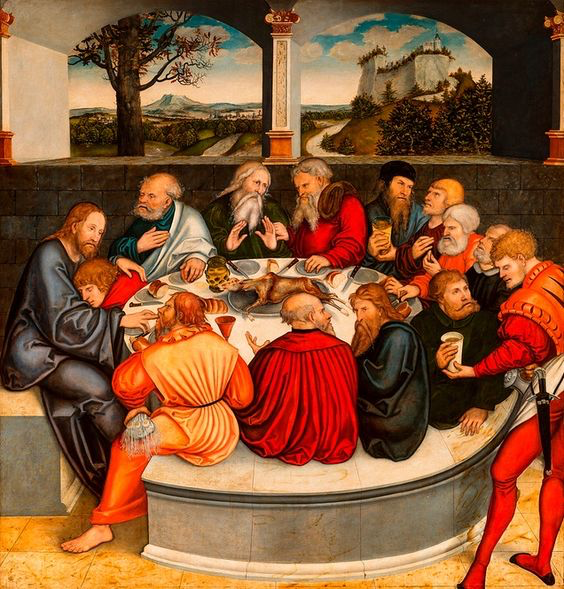 